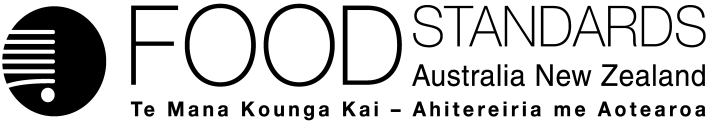 17 November 2021179-21Supporting document 5Horticulture Standards Development Advisory GroupP1052 – Primary Production and Processing Requirements for Horticulture (Berries, Leafy Vegetables and Melons)Executive summaryFood Standards Australia New Zealand (FSANZ) established the Horticulture Standards Development Advisory Group (SDAG) to assist in its work to consider the development of a primary production and processing standard for berries, leafy vegetables and melons.The role of the SDAG is to provide information and advice relating to Proposal P1052 Primary Production and Processing Requirements for Horticulture (Berries, Leafy Vegetables and Melons). Membership of the SDAG consists of industry and government stakeholders.The SDAG has met twice since it was established. The first meeting focussed on the challenges and benefits of regulators and industry working together to better manage food safety risks for berries, leafy vegetables and melons. The second meeting focussed on the risk assessment, cost benefit analysis and the potential risk management options for the proposal. The SDAG will continue to be engaged throughout the remainder of the proposal assessment.Executive summary	i1.	Horticulture Standards Development Advisory Group	21.1	Horticulture Standards Development Advisory Group Meeting Members	21.2	Horticulture Standards Development Advisory Group Terms of Reference	3Role	4Boundaries	4 Horticulture Standards Development Advisory Group Horticulture Standards Development Advisory Group Meeting MembersThe Horticulture Standards Development Advisory Group (SDAG) consists of representatives from the following organisations.Horticulture Standards Development Advisory Group Terms of ReferenceThe SDAG Terms of Reference are provided at Annex 1.Annex 1Food Standards Australia New ZealandTerms of Reference and ProceduresHorticulture Standards Development Advisory GroupFood Standards Australia New Zealand (FSANZ) has established a group to assist it in its work to consider the development of a primary production and processing standard for berries, leafy vegetables and melons.The group will be known as the Horticulture Standards Development Advisory Group.Role The role of the group is to provide information and advice relating to Proposal P1052 Primary Production and Processing Requirements for Horticulture (Berries, Leafy Vegetables and Melons) (P1052), as and when requested by FSANZ. The matters on which advice or information may be sought from individual members of the group include, but are not limited to:providing scientific, technical, regulatory/enforcement, benefit and cost analysis or other input that may be relevant to the assessments required during the development of a Standard; and identifying linkages with relevant sectors and organisations on standard development issues.In providing advice and information, the group must have regard to the Overarching Policy Guideline on Primary Production and Processing Standards approved in 2006 by the then Australian and New Zealand Food Regulation Ministerial Council (now Australia and New Zealand Ministerial Forum on Food Regulation).BoundariesThe group is an advisory body only and not a decision-making body. FSANZ is responsible for the development of a standard including the assessment, development of management options, communication, regulatory analysis and legal drafting. Implementation is the responsibility of jurisdictions and for consideration by the ISFR Horticulture Implementation Working Group (ISFR HIWG). Any information or advice provided by the group is non-binding on FSANZ.Horticulture Standards Development Advisory Group MembersGOVERNMENTFood Standards Australia New Zealand (Chair)Department of Agriculture, Water and the EnvironmentSafe Food Production QLDTAS Department of Primary Industries, Parks, Water and EnvironmentSA HealthPrimary Industries and Regions SANSW Department of Primary IndustriesVIC Department of Economic Development, Jobs, Transport and ResourcesVIC Department of Human ServicesWA HealthNT Department of Primary Industry and ResourcesINDUSTRYProduce Marketing Association (PMA) Australia-New ZealandDriscoll’sGrowcomAustralian Vegetable and Potato Growers Federation – AusVegFresh Markets AustraliaFresh Produce Safety CentreHort InnovationBerries AustraliaAustralian Melon AssociationOne HarvestFreshcareNational Farmers’ Federation